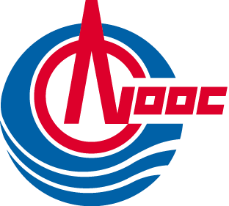 中海油能源发展股份有限公司四氯乙烯采购技术要求书           编制：                           审核：                           批准：                一、项目概况及总体要求我公司现有产品CTN-7852化学铣切保护涂料生产过程中使用到四氯乙烯，该成分在空气中不燃不爆，属于安全溶剂。二、需求一览表三、执行标准/规范执行我司原材料技术要求。四、设计/使用条件1．用四氯乙烯，作为CTN-7852化学铣切保护涂料生产原材料之一，该成分做主要溶剂，不燃不爆。2. 到货/安装或使用地点：中海油常州环保涂料有限公司。*五、技术要求1. 四氯乙烯六、检测和试验外观；含量水份*七、标识、包装、运输和存储1. 产品标识使用化学公司防水标签。要求提供材料的MSDS、产品检验报告和危化品证书等相关证书。2. 产品包装300KG/桶，防水防潮，包装要求无破损，保持净重。3. 产品运输便于材料的卸车，不能使用货柜车运输。技术文件产品交付技术文件要求：产品合格证、产品说明书、MSDS、出厂检验报告。九、技术服务与售后服务技术联络与响应：卖方在接到买方通知24小时内给予答复，48小时到达现场。*十、质量保证质保期： 6个月。到货验收不合格，无条件退货。卖方如不能按期履行合同，应赔偿需方货价的5%。十二、其他要求*1 付款方式要求： 货到验收合格后、收到发票及所有验收材料之日起45天付银行电汇（如付款到期日为非银行工作日，则付款到期日顺延至下一个银行工作日）。2.1 其他特殊要求：供应商持有的“危险化学品经营许可证”所列的经营销售范围需包括此次采购的产品。2.2 合同签署人：方基祥。 过程文件、发票与合同接收人：王晓刚，联系电话：13186699706。合同履行人:周云，ex_zhouyun@cnooc.com.cn；潘玉红panyh4@cnooc.com.cn；陆嘉璐lujl10@cnooc.com.cn。3.1 买方计量验收，若有损耗卖方承担。3.2 收货人及联系方式：陆晔    139210478223.3 入厂检验要求由买方质检部门按内控文件《MM-00-01-004原材料技术要求》验收合格后收货。序号物资名称规格型号数量及单位交货期交货地点备注1四氯乙烯/详见需求单详见需求单常州四氯乙烯外观透明无机械杂质目测含量，%      ≥99色谱法水份 %≤0.01卡尔费休法